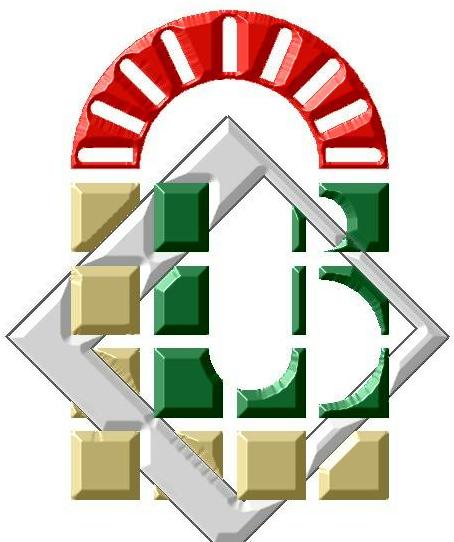 مناقشة أطروحة دكتوراه ل.م.د                                  ستناقش رسالة دكتوراه ل.م.د للطالب (ة) :            الاسم : أمينة                        اللقب : عــــطــاء الله                                   قســم : العلوم الانسانية                                   شعبة :علوم الإعلام و الاتصال           تخصص :إعلام واتصال والموسومة بـ  وسائل الإعلام الجديدة وإستخداماتها في الإتصال السياسي- دراسة مسحية على عينة من السياسيين الجزائريين- وذلك يوم : الأربعاء 16/12/2020  في الساعة : 08:30 بـــ : قاعة المناقشات بكلية العلوم الإنسانية والاجتماعية .وتتكون لجنة المناقشة من : الصفةالجامعةالرتبةالاسم واللقبالرقمرئيسابسكرةأستاذ سامية جفال  01مقررا ومناقشابسكرةأستاذ جفافلة داود02عضوا مناقشاقسنطينةأستاذ رقية بوسنان   03عضوا مناقشاعضوا مناقشاالاغواطبسكرةأستاذ محاضر (أ)أستاذ محاضر(أ)عطاء الله طريفنجيب بخوش 0405